Attendance last Sunday: 88General Fund offering: $1,736.50 + year-to-date = $54,921.48General Fund contributions budgeted for all of 2017: $237,687.00Nehemiah Fund pledges: $163,020.00; received to date: $125,835.00THIS WEEK  		Monday, 10:00am/4:30/5:30/6:30pm – Music Together classes	Tuesday, 6:30-8:00pm – ESL classes 	Thursday, 8:00am – Link Team meeting (@ Electric Brew)	Thursday, noon – Bulletin items due	Thursday, 1:30pm – Elkhart Bible study	Thursday, 6:30-8:00pm – ESL Fiesta!	Friday, 7:00pm – Restauración 	Saturday, 8:30-10:30am – Ministry Team Roundtable meeting	Sunday, 5:30pm – Sojourners and Friends at Oxbow ParkCOMING EVENTS – May	25 – Goshen Bible study, 1:30pm	27 – Wedding reception open house, Arturo & Deanna Martinez-Cender, 			   4:00-6:00pm	30 – Office closed for Memorial Day holiday	31 – Share Team meeting, 7:00pm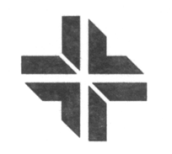 Pastor Nelson Kraybill (574) 370-0329 nelsonkraybill@gmail.comPastor Carolyn Hunt (574) 350-6285 carolyn.gardner.hunt@gmail.comPastor Frances Ringenberg (574) 621-2676 mfrancesvr@gmail.com Elders: Dorothy Wiebe-Johnson, Lois Longenecker, Brent Eash,              Anna Ruth HershbergerFor pastoral care you are welcome to contact a pastor or elder directly, or call the church office to make an appointment. 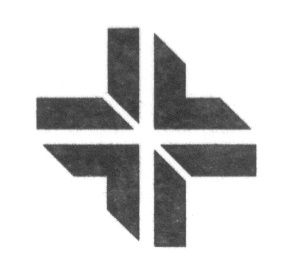 GATHERING TO WORSHIPWelcome Hymnal 343 – “My hope is built on nothing less”Call to Worship SINGINGHymnal 338 – “I know not why God’s wondrous”Hymnal 331 – “If Christ is mine”CONFESSION AND WORDS OF ASSURANCE SHARING THE PEACE OF CHRISTHEARING THE WORDChildren’s time: Kathee Kime KirchnerScripture reading: Luke 24:13-25Sermon: Dan Miller			“The way is made by walking”RESPONDINGSing the Story 111 – “For me to live is Christ” Responsive reading:Heavenly Father and God of mercy,    we no longer look for Jesus among the dead,    for he is alive and has become the Lord of life.Because of your power at work in the resurrection of Christ    we are, as a church, a community of those     whom God’s Spirit calls to turn from sin.Because of your power at work in the resurrection of Christ    we, as a church, acknowledge Jesus Christ as Lord.Because of your power at work in the resurrection of Christ    we, as a church, receive baptism upon confession of faith     and follow Christ In life.May the grace of God so fill us,May the love of Christ so embrace us,May the presence of the Spirit so empower us that we may live to the glory and praise of God.Alleluia, Amen.Sharing joys and concerns: Carolyn Gardner HuntOffering – Hymnal 392 – “Heart and mind, possessions, Lord”Pastoral prayer: Frances RingenbergSENDINGSing the Journey 88 – “Haleluya! Pelo tsa rona” Benediction: Nelson KraybillA prayer team is available to pray with you at the front of the sanctuary following the service. You are welcome to request anointing.This morning we welcome Indiana-Michigan Mennonite Conference Pastor Dan Miller as preacher during worship and teacher during second hour. During second hour he will present "Renewing a Vision," a fresh approach for how congregations in the Indiana-Michigan conference covenant and relate to each other. Meet in the Fellowship Hall when the bell sounds at the end of Fellowship 15 break.THIS MORNING:Worship leader: Paula KilloughPre-service music: Music team/instrumentsSong leader: Brent EashPrayer team: Frances Ringenberg, Carolyn Gardner HuntSpanish translator: Visuals: Heather Blaha/Frances RingenbergUsher: Marie TroyerGreeter: Rachel DenlingerHall monitor: Jim BixlerChurch nursery:  LaNasha TaylorFellowship-15: TBABuilding lock-up: Milo WieseAV technician: Orion BlahaSUNDAY SCHOOL HOUR: Children:   Kindergarten–Grade 4 – Lower Level Grades 5-8 – MYF roomAdults:  	Spanish Class/Discipleship – Basement       “Renewing the Vision” – Fellowship Hall – Dan MillerNEXT SUNDAY:  Sermon: Nelson KraybillWorship leader: Anna Ruth HershbergerSong Leader: Gary HorstChildren’s time: TBAPrayer team: Dorothy Wiebe-Johnson, Brent EashVisuals: Heather Blaha/Frances RingenbergPre-service music: Music team/instrumentsUsher: Marie TroyerGreeters: Al & Lois LongeneckerHall monitor: Jim BixlerChurch nursery: Sidney HawkinsBuilding lock-up: Jim BixlerAV technician: Brian SutterANNOUNCEMENTS:
A service of worship and thanksgiving for the life of Alan Kreider will be on Tuesday, May 16 at PSMC. Beginning at 12:00pm, there will be one hour of visitation and the service will begin at 1:00pm. Following the worship service, there will be an English tea and storytelling in the Fellowship Hall.If you have not completed the pastoral review survey for Pastor Carolyn, please do so by Tuesday, May 16. Thank you.Congratulations to Arturo Martinez and Deanna Cender who were united in marriage yesterday in Georgia. They invite you to their wedding reception open house on Saturday, May 27, 4:00 to 6:00pm at PSMC. Gift registry is at Target and JCPenney.Emerge Ministries (a ministry of Church Without Walls) needs help – both financial and material. They currently need 4 twin mattresses. If you can’t help with a mattress but can help financially, please send your check to Emerge Ministries, 731 Wagner Ave., Elkhart, IN 46516.Want to learn more about your own personality? How to relate to others? Join CMI (Coaching Mission International) for a fun and interactive Personality Types workshop based on the Myers Briggs, beginning Wednesday evening, August 2, and ending Thursday afternoon, August 3, at Living Faith Fellowship. Led by Tina Stoltzfus Horst, we’ll do games, roleplays and exercises designed to help you experience personality and gain practical understanding to apply to your work and world. Don’t miss this opportunity to experience world class training in an interactive format, right in your own backyard and at a price that can’t be beat: only $35, including lunch. For more information or to register, go to www.cmiprograms.org or contact Tina at tina@cmiprograms.com. Registration will close May 19. 